Перечень платных образовательных услуг, оказываемых населению  МБОУ лицеем «Технический» г.о.Самара в 2022-2023 учебном годуутверждаюДиректор МБОУ лицея «Технический»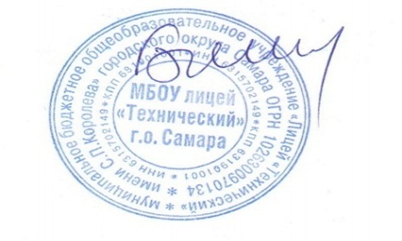 ___________И.А.Бочков                2022г.Название услугиПорядок оказания услугиФорма оказания услугиСтоимость в часКурсы по подготовке детей к обучению в школе (для детей 5 лет)4 часа в неделюгрупповая150 рубКурсы по подготовке детей к обучению в школе (для детей 6лет)8 часов в неделюгрупповая150 руб